J E D Á L N Y   L Í S T O K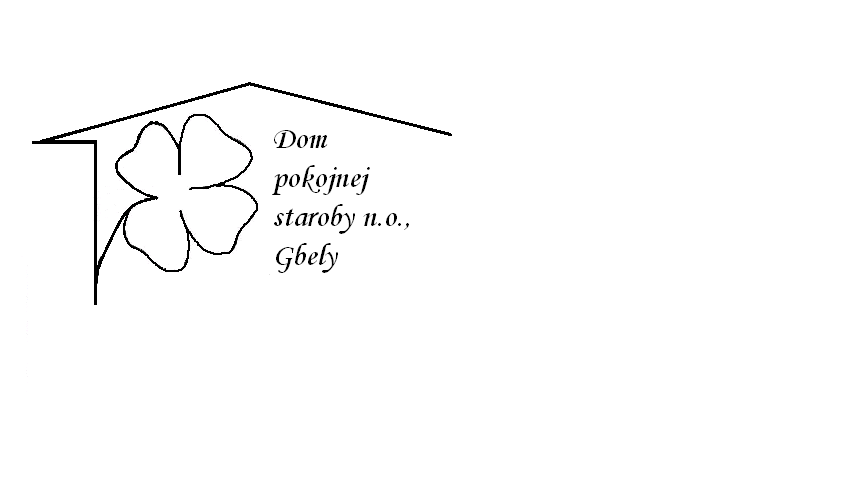 Od 19.2022     do 23.12.2022Pondelok  19.12:   polievka – Slepačia s niťovkami , 1,3,7,                                Pečené kuracie stehno, dusená ryža, kompót ,1,Utorok       20.12.:   polievka –Kapustová ,1,3,    Bravčový rezeň na šampiňónoch ,zemiaková kaša , 1,3,7,Streda       21.12.:   polievka –Vývar s drobkami  1,3,                                 Klopsy ,paradajková omáčka, knedľa  kysnutá,                                     1,3,7,Štvrtok       22.12.:   polievka – Zeleninová 1,                                   Bravčové na korení ,kelový prívarok ,chlieb, 1,3,7,Piatok         23.12.:   polievka –Fazuľová  , 1,                                  Rezance s makom ,1,3,7,Kolektív zamestnancov Domu pokojnej staroby n. o., Gbely Vám praje ,,Dobrú chuť!“.Obedy sa prihlasujú do 13. hod.Zmena jedál vyhradená.Alergény:1-obilniny, 2-kôrovce, 3-vajcia, 4-ryby, 5-arašidy, 6-sojové zrná, 7-mlieko, 8-orechy, 9-zeler, 10- horčica, 11-sezamové semená, 12-kysličník siričitý a siričitany